Муниципальное учреждение«Управление дошкольного образованияГудермесского муниципального района»Муниципальни учреждени «Гуьмсан муниципальни кIоштан школал хьалхара дешаран урхалла»Муниципальное бюджетное дошкольное образовательное учреждение «Детский сад № 1 «Радуга»г. Гудермес Гудермесского муниципального района»(МБДОУ «Детский сад № 1 «Радуга»)Муниципальни бюджетни школал хьалхара дешаран учреждени«Гуьмсан муниципальни к1оштанГуьмсе г1алан «Берийн беш № 1 «Радуга»Аналитическая справкапо результатам деятельности МБДОУ «Детский сад № 1 «Радуга» г. Гудермес»за 2018 – 2019 учебный годг. Гудермес2019 г.Аналитическая справка заведующего Муниципальным бюджетным дошкольным образовательным учреждением «Детский сад № 1 «Радуга»            г. Гудермес» подготовлена в соответствии с рекомендациями департамента стратегического развития Минобрнауки России по подготовке публичных докладов образовательных учреждений от 28.10.2010г. № 13-312 и отражает состояние дел в учреждении и результаты его деятельности  за 2018-2019 учебный год.Основными целями Аналитической справки ДОУ являются:- обеспечение информационной основы для организации диалога                       и согласования интересов всех участников образовательного процесса, включая представителей общественности;- обеспечение прозрачности функционирования образовательного учреждения;- информирование потребителей образовательных услуг                                   о приоритетных направлениях развития ДОУ, планируемых мероприятиях                  и ожидаемых результатах деятельности;- анализ реализации годового плана ДОУ.Аннотация   аналитической справкиНастоящая справка отражает состояние дел и результаты деятельности учреждения за  2018-2019 учебный год. Предложенные данные позволяют получить общую характеристику учреждения, информацию о составе воспитанников, структуре управления учреждения, условиях осуществления воспитательно-образовательного процесса, в том числе материально-технических, кадровых и финансовых, режиме работы. Представленные результаты образовательной деятельности позволяют получить представление      о средствах и результатах работы с воспитанниками ДОУ. Информация  о состоянии здоровья детей, организация питания в условиях обеспечения безопасности демонстрирует направления и результаты деятельности по сбережению здоровья участников образовательного процесса.  В заключительной части справки изложены основные проблемы ДОУ и направления ближайшего развития.I. ОБЩИЕ ХАРАКТЕРИСТИКИ ДОУТип, вид, статус:Муниципальное бюджетное дошкольное образовательное учреждение «Детский сад № 1 «Радуга» г. Гудермес» является:— муниципальным бюджетным учреждением;— по типу: дошкольное образовательное учреждение;— по виду: детский сад общеразвивающего вида.Детский сад является юридическим лицом: имеет Устав, круглую печать, штампы, бланки со своим наименованием. Права юридического лица детского сада в части ведения уставной финансово-хозяйственной деятельности возникли с момента его регистрации.Детский сад в своей деятельности руководствуется:- Федеральный закон от 29 декабря 2012г. №273-ФЗ «Об образовании Российской Федерации»;- Приказ Минобрнауки России от 17.10.2013 № 1155 «Об утверждении федерального государственного образовательного стандарта дошкольного образования» (Зарегистрировано в Минюсте России 14.11.2013 № 30384); - Постановлением Главного государственного санитарного врача Российской Федерации от 15 мая 2013 г. № 26 «Об утверждении СанПиН 2.4.1.3049-13 «Санитарно - эпидемиологические требования к устройству, содержанию и организации режима работы дошкольных образовательных организаций»;- Закон Чеченской Республики «Об образовании в Чеченской Республике» от 30 октября  2014г. № 37-РЗ;Уставом дошкольного образовательного учреждения, Правилами внутреннего трудового распорядка сотрудников, договором, заключенным между дошкольным образовательным учреждением и родителями (законными представителями).Учредителем МБДОУ является Администрация Гудермесского муниципального района в лице МУ «Управление дошкольного образования Гудермесского муниципального района».Местонахождение, удобство транспортного расположения:МБДОУ расположено в центре города по адресу: 366900, ЧР,                          г. Гудермес, ул. Белореченская, 33. Вблизи детского сада располагаются «Гудермесская гимназия № 3 им. Д. Дадаговой», районная библиотека, сеть магазинов, РОВД, казначейство, Администрация Гудермесского муниципального района. Детский сад обеспечен удобными подъездными путями.Характеристика территории ДОУ:МБДОУ находится в центре города Гудермес. Территория участка детского сада имеет ограждение по всему периметру высотой примерно два метра. Имеется наружное освещение территории, оборудованное энергосберегающими лампами. Установлено видеонаблюдение.Площадь земельного участка - 2660,0 кв. м. На земельном участке выделены следующие функциональные зоны: зона застройки, зона игровой территории, хозяйственная зона, зеленая зона.Зона застройки включает основное здание детского сада.Зона игровой территории включает в себя:групповые площадки и беседки;спортивную площадку с беговой дорожкой, полосой препятствий, прыжковой ямой, стационарным спортивным оборудованием.Режим работы:Режим работы МБДОУ установлен Учредителем и закреплён в Уставе ДОУ:— Рабочая неделя – пятидневная.— Длительность работы групп - 12 часов.— Ежедневный график работы групп - с 7.00 до 19.00 часов.Выходные дни: суббота, воскресенье, праздничные дни.Предусматривается закрытие МБДОУ для проведения ремонтных работ  в летний период и на время плановых отключений воды, а также                 в иных случаях, требующих закрытия ДОУ в соответствии с требованиями СанПиН.Структура и количество групп, количество мест и воспитанников,                                   наполняемость групп:  детский сад рассчитан на 140 мест.Общее количество воспитанников на конец  2018-2019 учебного года составляет - 280.Структура управления:Стратегическое управление осуществляется руководителем ДОУ - заведующим, совместно с Общим собранием ДОУ и Педагогическим Советом ДОУ. Среди вопросов, решаемых на этом уровне:- разработка перспектив развития учреждения;- определение основных путей достижения избранных целей и др.Работа в ДОУ строится на позициях гласности, открытости, уважения, доброжелательности, взаимопомощи и взаимопонимания. Проблемы, возникающие в процессе жизнедеятельности ДОУ, решаются Общим собранием ДОУ оперативно, опираясь на опыт и пожелания коллектива. План развития ДОУ с 2015 – 2019 годы:План развития на 2018-2019 учебный год включал следующие направления:Изучение и обобщение опыта детского сада № 1 «Радуга»;Разработка новой программы развития детского сада;Трансляция передового опыта в городе. Приоритетные задачи на 2018- 2019 учебный год:   - Продолжать работу по укреплению физического здоровья детей, через систему физкультурно – оздоровительной работы в соответствии                                           с требованиями ФГОС ДО.    - Продолжать  совершенствовать работу по речевому развитию детей посредством современных образовательных технологий.    - Повышать уровень профессиональной компетентности педагогов ДОУ   в области освоения ФГОС ДО через использование активных форм методической работы. Контактная информация:366900, Чеченская республика, г. Гудермес, ул. Белореченская № 33.Телефон: тел: 89959529457, e-mail: udo-001@mail.ru; Официальный сайт ДОУ – https://udo-001.do95.ru/Страничка в инстаграм: udo_gudermes_radugaЗаведующий: Сайдулаева Залина АхмедовнаКонтактный телефон: 8 (928) 477-74-14.ОСОБЕННОСТИ ОБРАЗОВАТЕЛЬНОГО ПРОЦЕССАСодержание обучения и воспитания детей.Содержание образовательного процесса в ДОУ определяется Основной образовательной ДОУ, составленной на основе Примерной основной общеобразовательной программы «От рождения до школы» под ред.           Н.Е. Вераксы, Т.С. Комаровой, М.А. Васильевой, рекомендованной Министерством образования Российской Федерации.Часть программы, формируемая участниками образовательного процесса отражает наличие приоритетного направления деятельности: духовно - нравственное воспитание детей, специфику национально-культурных условий, в которых осуществляется образовательный процесс.Парциальные программы, используемые в ДОУ:Программа развития с 2015 - 2019 учебные годы;«Развитие речи в детском саду» - В.В. Гербова; «Мой край родной» - З.В. Масаева;«Ладушки» - И.М. Каплунова, И.А. Новоскольцева;«Физкультурные занятия»  -  Л.И. Пензулаева;«Развитие игровой деятельности» - Н.В. Губанова;«Занятия по конструированию из строительного материала» -                 Л.В. Куцакова;«Нравственно-трудовое воспитание» - Л.В. Куцакова;«Ознакомление дошкольников с правилами пожарной безопасности» - Н.А. Аралина.Максимально допустимый объем недельной образовательной нагрузки, для детей дошкольного возраста составляет:Продолжительность ООДВ целях реализации художественно – эстетического развития ребенка – дошкольника с участием воспитанников, педагогов, и их родителей были проведены мероприятия:Утренник «День знаний»;Утренник, посвященный Дню Чеченской Республики;Утренник, посвященный Дню воспитателя и всех дошкольных работников;Выставка детских рисунков «Мой любимый воспитатель»;Конкурс стихов «Природа вокруг нас»;Конкурс чтецов, посвященный Дню Чеченской женщины;Спортивное развлечение «Нохчийн сийлахь йо1»;Конкурс стенгазет «Я выбираю здоровье!»;Осенний бал;Выставка поделок из природного материала «Осенние фантазии»;Фотовыставка «Я и моя МАМА!»;Утренник «Я дарю тебе сердечко!», посвященный Дню матери;Неделя психологии;Утренник «С днем рождения, любимый детский сад!»;Выставка детских рисунков «Зимняя сказка»;Новогодние утренники;Смотр-конкурс «Мастерская Снеговика»;Утренник, посвященный Дню защитников Отечества; Смотр – конкурс детских поделок: «Мой папа – защитник Отечества!»;Викторина «Все обо всем!»;Утренник, посвященный Международному женскому дню «Моя милая мамочка!»;Выставка детских рисунков: «Пусть всегда будет МАМА!»;Смотр-конкурс «Огород на окне»;Смотр-конкурс «Группа начинается с раздевалки»;Выставка детского творчества, приуроченная Дню Конституции Чеченской Республики;Конкурс чтецов, посвященный Дню Конституции  Чеченской Республики;Утренник «День мира в Чеченской Республике»;Конкурс рисунков на асфальте «Пусть всегда будет мир!»;Конкурс «Нохчийн сийлахь йо1»;Утренник «День космонавтики»;Утренник, посвященный Дню чеченского языка «Бекалахь Ненан мотт!»;Смотр – конкурс: «Лучший огород на улице»;Утренник, посвященный Дню Победы – «День Великой Победы!»Утренник, посвященный Дню памяти и скорби народов Чеченской Республики – «Никто не забыт, ничто не забыто!»;Выпускные утренники «До свидания, детский сад!»;Смотр – конкурс: «Вот и лето пришло!»;Утренник «Марха досту де»; Проведены тематические беседы: «День знаний»,  «Цветущая моя Чечня!», «Каждый человек имеет право на имя», «День чеченской женщины», «День народного единения», «День матери», «Моя религия – Ислам», «День Конституции РФ», «Что такое подарок?», «День защитников Отечества», «Моя милая мамочка!», «День конституции Чеченской Республики», «День мира в Чеченской Республике», «День космонавтики», «День Весны и Труда», «Долгий путь к Победе», «Бессмертный полк».Вывод: художественно-эстетическое развитие детей в ДОУ ведется на хорошем методическом уровне, проведены все запланированные мероприятия по годовому плану.Речевое развитие дошкольников и коррекционно – развивающая работа учителя - логопедаРечевое развитие детей включает в себя комплексный подход                   и отражается во всех видах деятельности применением нетрадиционных форм работы: интегрированные занятия, открытые мероприятия, конкурсы чтецов. Педагоги ДОУ используют современные нетрадиционные методики                           и технологии, в том числе: метод проектов, технологию ТРИЗ. Основной целью коллектива является создание условий для полноценной жизнедеятельности детей, благоприятной эмоциональной атмосферы, обеспечение интеллектуального, эстетического и личностного развития ребенка.Принципиально важными результатами работы детского сада можно считать следующие позиции:специально оборудованные помещения позволяют детям приобретать новые умения, знания и навыки, необходимые по программе.структура предметно-развивающей среды дошкольного учреждения способствует благоприятным условиям для работы с детьми.все педагоги ДОУ используют в работе проектную деятельность, что позволяет интенсивно развить у дошкольника интерес к окружающему миру, желание познать и освоить все новое.Созданная специально развивающая среда стимулирует и обогащает развитие во всех видах деятельности.В каждой возрастной группе воспитатели создали уголки по темам своих проектов:«Нравственно – патриотическое воспитание дошкольников» -                 Л.А. Батаева;«Математика вокруг нас» - У.Г. Джабраилова;«Лесная аптека» - А.А. Митаева; «Формирование у детей дошкольного возраста основ безопасной жизнедеятельности в рамках ознакомления с ПДД» - Л.Х. Этиева; «Сказка, как средство развития речи детей дошкольного возраста» - Р.А. Тазбиева;«Использование нетрадиционнызх техник рисования в детском саду» - Т.З. Идразова.Основная работа логопедического пункта:Основными задачами работы логопедического пункта на 2018 – 2019 учебный год являются:Диагностика и анализ уровня развития речевой деятельности воспитанников;Разработка и реализация содержания коррекционной работы                         по предупреждению и преодолению нарушений устной речи                                      у воспитанников, принятых на логопедические занятия;Разработка программы коррекционно-развивающих логопедических занятий по воспитанию правильной речи у детей;Оказание эффективной помощи ребенку, родителям, педагогам.В ходе коррекционного обучения решались следующие задачи:Профилактика речевых расстройств;Формирование правильного звукопроизношения;Формирование фонетического процесса;Формирование лексико-грамматических категорий и связи речи;Развитие связной речи.За основу брались лексические темы, согласно годовому плану.Направления деятельности                                                                                   и формы работы учителя-логопеда в ДОУ:Диагностическая деятельность;Коррекционно-развивающая деятельность;Консультативно просветительская деятельность; Организационно-методическая деятельность;Информационно – просветительская деятельность.Учитель-логопед Шудуева И.А. провела за отчетный период следующие мероприятия:Партнерство ДОУ и семьи в логопедической работе;Осуществление работы при Консультативном пункте;Индивидуальное консультирование родителей по результатам обследования детей;Консультация: «Играем пальчиками и развиваем речь»; Презентация к семинару-практикуму «Формирование связной речи дошкольников»; Консультация на  тему: «Особенности формирования связной речи дошкольника»;Доклад на родительском собрании «Учим ребенка говорить правильно».В работе логопедической службы в ДОУ за отчетный период отмечается положительная динамика. Анализ результатов логопедического мониторинга в выпускных группах на конец 2018 – 2019 учебного года:- 91,15% детей (высокий уровень) – речь в норме;- 8,84% детей (средний уровень) – речь в пределах возрастной нормы;- 0% детей (низкий уровень) – речь значительно отстает от возрастной нормы.Родителям даны необходимые рекомендации для закрепления речевых навыков и предупреждения вторичных нарушений.Вывод: на основании полученных результатов диагностики учителя- логопеда  и воспитателей групп следует, что за отчетный период работа                  по речевому развитию воспитанников в ДОУ проведена на хорошем уровне.Консультативный пункт.В ДОУ функционирует  Консультативный пункт  для родителей детей   в возрасте от трех до семи лет, не посещающих дошкольные образовательные учреждения, воспитывающих детей дошкольного возраста на дому. Педагоги и специалисты ДОУ готовы сотрудничать с родителями в пределах своей компетенции. Охрана и укрепление здоровья детей:Дошкольный возраст является решающим периодом в формировании фундамента физического и психического здоровья, именно на этом этапе важно воспитывать у детей базу знаний и практических навыков здорового образа жизни. По данным системы здравоохранения, в настоящее время состояние здоровья детей дошкольного возраста снижается. И поэтому актуально значимым и востребованным сегодня становится поиск средств                   и методов повышения эффективности оздоровительной работы                                   в дошкольных образовательных учреждениях. Здоровьесберегающие технологии - это эффективная система мер профилактической работы                        с детьми, направленная на сохранение и укрепление здоровья воспитанников.Виды здоровьесберегающих технологий, используемых в нашем детском саду: Ритмопластика; Динамические паузы; Подвижные и спортивные игры; Релаксация; Гимнастика пальчиковая; Гимнастика для глаз; Гимнастика дыхательная; Гимнастика пробуждения; Самомассаж; Оздоровительный бег.Педагогический коллектив работает над реализацией ведущих задач по охране жизни и здоровья воспитанников, которые остаются актуальными всегда. Административное обеспечение и управление здоровьесберегающим образованием в ДОУ осуществлялось в следующих направлениях:Формирование педагогической команды и поддержка человеческого ресурса.Инициирование и поддержка инновационных начинаний                        и другой творческой педагогической деятельности, направленной                            на улучшение качества и содержания образования.Организация физкультурно-оздоровительного процесса                            в соответствии с воспитательно-образовательным процессом.Стратегическое планирование деятельности и развитие ДОУ.Физкультурно-оздоровительная работа в ДОУ осуществлялась                 по следующим направлениям:Занятия по физкультуре всех видов: традиционные; сюжетные занятия, занятия-соревнования; интегрированные; круговые тренировки; праздники, досуги и развлечения;Комплекс психологических мероприятий: психодиагностика; психогимнастика; элементы сказкотерапии; индивидуальные и подгрупповые занятия в кабинете психологической разгрузки, направленные на коррекцию познавательных процессов и эмоциональной сферы; обеспечение благоприятного психологического климата;Система эффективных закаливающих процедур: воздушное закаливание; хождение «по дорожкам здоровья» (закаливание, элементы рефлексотерапии, профилактика плоскостопия); хождение босиком; полоскание горла и полости рта; максимальное пребывание детей на свежем воздухе, ароматерапия с использованием эфирных масел, что благоприятно сказывается на эмоциональном фоне дошколят.Для проведения образовательной деятельности по физической культуре, спортивный зал обновляется спортивными атрибутами, как новыми, так сделанными своими руками. В группах  создана развивающая среда «физкультурный уголок». Дети были обеспечены атрибутами, побуждающими к двигательной игровой деятельности (мячи, обручи, скакалки и т.д.), предоставлены картины с разными видами спорта, картотека подвижных игр  и графическое изображение выполнения упражнения.Предметно - развивающая среда, организованная в детском саду, способствует эмоциональному благополучию ребенка, создает чувство уверенности в себе и защищенности;Сотрудничество с родителями по проведению физкультурно-оздоровительной работы с детьми (пропаганда здорового образа жизни через открытые мероприятия по физической культуре) осуществляется инструктором по ФК Дасаевой Т.М. В течение отчетного периода проведены следующие мероприятия                  по физическому оздоровлению с педагогами, воспитанниками и родителями:Спортивное развлекательное мероприятие «Нохчийн сийлахь йо1», посвященное Дню Чеченской женщины, с воспитанниками средних групп;Спортивное развлечение «Осенние забавы»;Спортивное развлечение: «Зимние забавы»;Открытый просмотр ООД по физическому развитию;Зимний спортивный праздник: «День здоровья!»;Консультация с родителями «Роль дыхательной гимнастики                   в оздоровлении организма»;Презентация к педагогическому Совету № 2: «Физкультурно – оздоровительная работа в ДОУ»;Спортивное развлечение к Дню мира в Чеченской Республике;Спортивные соревнования «Дружба народов 1 мая»;Спортивное развлечение, приуроченное к Дню Победы.Выводы: работа по физическому воспитанию детей ведется                                 на хорошем методическом уровне и реализована на 100%.Перспективы:- поиск новых  путей и форм  проведения спортивных праздников                      и  физкультурных досугов.Работа по профилактике детского дорожно- транспортного травматизма В ДОУ имеется  Паспорт дорожной безопасности, разработанный                   с целью обеспечения безопасности детей на этапах их перемещения "дом – ДОУ – дом", для использования педагогическим коллективом                                      и сотрудниками ГИБДД, в работе по разъяснению безопасного передвижения и поведения детей на улично-дорожной сети, вблизи ДОУ и на маршруте "ДОУ – дом", для подготовки мероприятий по предупреждению детского дорожно-транспортного травматизма.В течение  2018-2019 учебного года проводились следующие мероприятия по ПДД, с целью реализации Плана работы по профилактике дорожно-транспортного травматизма:Приобретение наглядного и демонстрационного материала для обучения детей ПДД;Оформление уголков по ПДД в группах;Разработка памяток для родителей по ПДД;Выставка детских рисунков «Мой путь в детский сад»;Смотр-конкурс «Лучший макет перекрестка»;Сюжетно-ролевые игры по ПДД;Встречи с работниками ГИБДД;Разработка буклетов для родителей;Оформление папок – передвижек;Просмотр мультипликационных фильмов по ПДД;Открытые просмотры по ПДД;Викторина по ПДД;Развлекательное мероприятие «В стране Светофории»;Развлечение «Дорожная азбука»;КВН «Правилам движения – наше уважение!»;Беседы с детьми, чтение литературы, рассматривание иллюстраций;Анкетирование родителей;Целевые экскурсии;Оформление информационных стендов;Оформление буклетов для родителей;Тематическая неделя «Школа дорожных наук»;Тестирование педагогов по ПДД ;Консультация для воспитателей: «Организация работы  с детьми по безопасности дорожного движения»;Консультация для воспитателей: «Система работы по ПДД»;Консультация для родителей: «Как обеспечить безопасность                 на дорогах»;Консультация для родителей: «Родители, будьте осмотрительнее на дорогах!»;Консультация для родителей: «Как переходить улицу с детьми»;Рекомендации для родителей: «Поведение детей в общественном транспорте»;Информация для родителей: «Будьте внимательны на дороге!»;Проведение инструктажа по ПДД с родителями;Папка – передвижка для родителей: «Будьте внимательны                     на улице!»; Во всех возрастных группах проведены ООД по ПДД: «Улица города», «Мы знакомимся с улицей», «Мы - пассажиры», «Профессия – водитель», «Улица», «Грузовой транспорт», «Дорожные знаки», «Наш помощник – пешеходный переход», аппликация «Пешеходный переход», «Улица – не место для игр!», «Зеленый огонек», аппликация «Светофор», «Катание на велосипеде в черте города», «Не попади в беду на дороге». Большую воспитательную ценность имели организованные педагогами целевые прогулки, на которых дети наблюдали за движением транспорта, передвижением пешеходов и т.д. Упражняться в поиске верных способов решения проблемных ситуаций на дороге, закрепление правил поведения в общественном транспорте помогали игровые тренинги: «Правила для пешеходов», «Переходи дорогу правильно», «По дороге                      в детский сад» и др. Для закрепления ПДД были организованы  игры на макетах: «Наш микрорайон», «Наша улица», а также рассматривание                       и обсуждение схем, чертежей, маршрутных карт безопасных дорог                            к детскому саду и от него, картосхем дворов, где живут воспитанники, выполненные вместе с родителями, где обозначены удобные безопасные для детей места игр.Для обучения правилам дорожного движения использовали все доступные формы и методы работы, в том числе и чтение художественной литературы, заучивание стихов. За данный период дошкольников ознакомили с произведениями А.Барто, С.Михалкова, С.Баруздина, З.Александровой, Н.Калинина, И. и др.Знания детей  правил дорожного движения закреплялись в ходе подвижных игр: «Поезд», «Воробушки и автомобиль», «Стоп!», «Найди свой гараж», «Светофор», «Цветные автомобили», «Мотоциклисты» и др.,                        в настольных дидактических играх: «Светофор», «Что лишнее?», «В воздухе, на воде и на суше», «Наши друзья – дорожные знаки», «Дорожная азбука», «Пешеходы», «Водители» и т.д., в ходе развлечения и викторины «Знатоки ПДД». Интересными для дошкольников были такие виды деятельности, как проигрывание проблемных ситуаций, как в групповой комнате, так и на улице во время прогулки.Выводы: работа по изучению ПДД  в течение учебного года проводилась в ДОУ на хорошем методическом уровне.Работа медицинского персоналаМедицинское обслуживание в МБДОУ осуществлялось медицинской сестрой. Проводились профилактические осмотры детей, утренний фильтр, выявлялись дети с признаками заболеваний. Медицинская сестра проводила просветительскую работу с родителями, участвовала на родительских собраниях. За отчетный период систематически проводились медицинские осмотры сотрудников детского сада.Для организации медицинской деятельности имеются медицинский кабинет,  изолятор. Администрация МБДОУ систематически контролирует соблюдение санитарно-гигиенических требований к условиям и режиму воспитания детей.Медицинский персонал в течение учебного года проводил работу                 по укреплению здоровья и физического развития детей, проводились лечебно-профилактические мероприятия (вакцинация, витаминизация третьих блюд), осуществлялся контроль за соблюдением санитарно-гигиенических норм, режима и обеспечением качества питания.Медицинские услуги осуществлялись в пределах функциональных обязанностей медицинского персонала МБДОУ.В отчётный период в детском саду проводилась следующая профилактическая работа:постоянный контроль осанки;контроль дыхания на занятиях с повышенной двигательной нагрузкой;профилактический прием оксолиновой мази для носа;витаминотерапия, кварцевания;сбалансированное питание;закаливание;употребление свежего чеснока и лука;употребление соков и фруктов (полдник).Оценка состояния здоровья детейОздоровление детей в ДОУ традиционно базировалась на следующих принципах:комплексности (профилактические и оздоровительные технологии используются с учетом состояния здоровья детей, структуры учебно-воспитательного процесса, экологических условий).непрерывности (при проведении оздоровительных                                  и профилактических мероприятий).максимального охвата всех нуждающихся детей.индивидуальности (контроль каждого ребенка).формирование положительной мотивации (у детей и персонала ДОУ к проведению профилактических и оздоровительных мероприятий).использование простых и доступных не медикаментозных средств оздоровления.Планомерное сохранение и развитие здоровья в условиях ДОУ осуществляется по нескольким направлениям:Лечебно-профилактическое (витаминотерапия, ароматерапия).Обеспечение психологической безопасности личности ребенка (психологически комфортная организация режимных моментов, оптимальный двигательный режим, правильное распределение физических                                     и интеллектуальных нагрузок, доброжелательный стиль общения взрослого                 с детьми, использование приемов релаксации в режиме дня, применение необходимых средств и методов).Оздоровительная направленность воспитательно-образовательного процесса (учет гигиенических требований к максимальной нагрузке на детей дошкольного возраста в организованных формах обучения, создание условий для оздоровительных режимов, валеологизация образовательного пространства для детей, бережное отношение к нервной системе ребенка: учет его индивидуальных особенностей и интересов; предоставление свободы выбора и волеизъявления, создание условий для самореализации; ориентация на зону ближайшего развития ребенка и т.п.).Формирование валеологической культуры ребенка, основ валеологического сознания (знания о здоровье, умения сберегать, поддерживать и сохранять его, формирования осознанного отношения                      к здоровью и жизни).Взаимодействие ДОУ с семьей по вопросам охраны и укрепления здоровья детей.На информационных стендах для родителей в каждой возрастной группе работают рубрики, освещающие вопросы оздоровления. Родителям предлагаются комплексы упражнений для профилактики нарушений опорно-двигательного аппарата, органов зрения, для развития общей и мелкой моторики, пальчиковые игры.Родители привлекаются к участию в физкультурно-массовых мероприятиях дошкольного учреждения.Вывод: работа медицинского персонала в ДОУ ведется на хорошем уровне.Основные направления работы педагога-психологаПсихолого-педагогическое сопровождение организовано в ДОУ                         с момента поступления ребенка в детский сад  прохождения им в процессе социальной адаптации. Проводится собеседование с мамой  ребенка, выявляются особенности раннего развития и воспитания в семье и возможные факторы риска в анамнезе. Педагогом-психологом совместно с воспитателями групп анализировались результаты диагностики нервно-психического развития и разрабатывались рекомендации дальнейшей развивающей работы с детьми.Цель психологической службы ДОУ - создание условий, способствующих охране и укреплению психологического здоровья детей, обеспечения их эмоционального благополучия, свободного и эффективного развития способностей каждого ребенка.Достижение целей и задач осуществлялось через следующие направления работы:- психологическая диагностика;- коррекционно-развивающая работа;- консультирование;- психологическое просвещение;- экспертная работа;- организационно-методическая работа.Психологическое просвещениеЦель - освещение актуальных вопросов психического развития детей, проблем развития, формирование потребности в психологических знаниях, желания использовать их в интересах ребенка и собственного развития.Проведены следующие мероприятия с родителями: - «Адаптация в детском саду. Десять заповедей для родителей»;- «Озорной непоседа или гиперактивный ребенок?»;- «Детские страхи. Ребенок боится»;- «Четыре основные причины серьёзных нарушений поведения детей»;- «Как сохранить и укрепить психологическое здоровье ребенка»;- «ДОУ и семья в подготовке к школе»;- тренинг для родителей: «Прививка родительской любви».Проведены следующие мероприятия с педагогами:- «Рекомендации для воспитателей: «Адаптация ребенка к детскому саду»; - Консультация: «Психологические особенности детей дошкольного возраста»;- Консультация: «Как правильно выстроить взаимоотношения между родителями малыша и воспитателями в детском саду»;- Тренинг для воспитателей: «Говорящий круг»;- Консультация для воспитателей: «Мотивационная готовность                       к школе»;Имеется информационный стенд «Психологическое сопровождение ребенка в ДОУ». Здесь  размещена вся интересующая родителей информация, которая периодически обоновляется. В ноябре педагог-психолог Х.Б. Чулаева провела неделю психологии на тему: «Семья. Семейные ценности». Ежедневно педагогом-психологом проводилась работа с воспитанниками, сотрудниками и детьми. Неделя была очень насыщенная на события  и плодотворная. Много положительных отзывов мы получили со стороны родителей.Выводы по проведенной работе педагога - психолога: Анализируя проведённую работу педагога - психолога за 2018-2019 учебный год, можно сказать о том, что деятельность велась в соответствии                              с перспективным планом работы и по всем направлениям. Проведённая работа позволила   выявить  профессиональные возможности, а также определить основные пути для реализации собственной деятельности педагога-психолога и профессионального роста в дальнейшем. Работа ПМПк.В детском саду  функционирует  психолого-медико-педагогический консилиум  (ПМПк), который обеспечивает качество коррекционной работы  по устранению недостатков в психофизическом развитии. В ДОУ регулярно проводились заседания ПМПк, согласно плану. На первом заседании ПМПк, на основании полученных заключений ТПМПК, были составлены карты индивидуального развития (индивидуального маршрута) детей со статусом ОВЗ для специалистов, а также утверждена Адаптированная образовательная программа, разработанная на основе заключений с ТПМПК. В течение учебного года отслеживалась динамика развития детей.Вывод: план работы ПМПк выполнен полностью.Психологическая готовность детей к обучению в школе.В целях проверки психологической готовности детей к школьному обучению, педагогом-психологом ДОУ также проведено психолого – педагогическое обследование детей на конец учебного года. Диагностика проводилась с целью изучения степени готовности детей  к школьному обучению. Обследование проводилось по карте готовности к школьному обучению с использованием следующих диагностических методик: методика определения мелкой моторики и вазомоторной активности (А.Векслера), графический диктант (Д.Б. Эльконина), методика определения мотивов учения (М.Р. Гизбург).Обследование детей старших групп и подготовительной к школе группы проводилось с 01.04.2019 г. по 26.04.2019г.  Диагностирован  41 ребенок  детей группы «Звездочки»,  40 детей с группы «Пчелки» и 28 детей с подготовительной к школе группы. Сводная сетка диагностики на конец учебного годаВывод: на основании полученных результатов педагогом – психологом ДОУ Х.Б. Чулаевой, можно отметить положительную динамику, и считать, что воспитанники старших и подготовительной групп потенциально готовы   к школьному обучению.  Значительная часть из них условно готова, 50 детей                 с готовностью на высоком уровне и 1 ребенок не готов к обучению в школе. Дети с низким уровнем готовности к школе – это воспитанники со статусом ОВЗ.Мониторинг воспитательно – образовательного процессаВ течение учебного года деятельность ДОУ была направлена                          на обеспечение непрерывного, всестороннего и своевременного развития ребёнка. Организация учебно-воспитательного процесса строилась                          на педагогически обоснованном выборе программ (в соответствии                               с лицензией), обеспечивающих получение образования, соответствующего государственным стандартам.Эффективность осуществляемой педагогической деятельности                      в детском саду во многом определяется уровнем развития старших дошкольников.  В связи с этим, в начале и к концу учебного года, в детском саду проводился мониторинг по выявлению показателей, отражающих уровень развития детей  и уровень образовательного процесса в соответствии с их психофизическими особенностями. Диагностика проводилась воспитателями и узкими специалистами ДОУ: инструктором по ФК, музыкальным руководителем, учителем – логопедом и педагогом - психологом. Количество диагностированных детей – 280. Выводы по итогам диагностики освоения программного материала:В целом, анализ результатов мониторинга на конец  2018-2019 учебного года показывает достаточный уровень усвоения детьми программного материала, развития интегративных качеств у детей.    В основном показатели выполнения ООП ДОУ, составленной на основе примерной основной общеобразовательной программы дошкольного образования «От рождения до школы» под редакцией    Н.Е. Вераксы,     Т.С. Комаровой, М.А. Васильевой находятся в пределах нормы. Но, вместе   с тем показатель речевого развития и показатели по остальным образовательным областям во второй младшей группе ниже среднего. Этот фактор связан с тем, что присутствует элемент билингвизма, который                      и затрудняет усвоение программного материала детьми должным образом. Недостаточный уровень сформированности знаний, умений и навыков по образовательным областям свидетельствует о недостаточном развитии психических процессов (внимания, памяти), что также нуждается                                  в коррекции. Речевое развитие влечет за собой недоразвитие по образовательной области «Физическая культура» - у воспитанников недостаточно развиты навыки крупной и мелкой моторики. Недостаточно для своей возрастной категории, развиты и навыки социально  - коммуникативного общения, испытывают трудности в общении со сверстниками при взаимодействии в игровой, трудовой деятельности из-за недоразвития речи. По итогам диагностики «Психологическая готовность детей                            к обучению в школе», проведенной  педагогом – психологом Х.Б. Чулаевой, в старших и подготовительной группах, можно считать, что воспитанники данных групп потенциально готовы к обучению в школе. Но, вместе с тем, показатели уровня неготовности имеются в подготовительной к школе группе  «Солнышко», объясняется это  тем, что  в данной группе имеются воспитанники с ОВЗ. В связи с трудностями освоения программы, к концу учебного года, эти дети не перешли на средний уровень готовности.Принимая во внимание достигнутые результаты и основные проблемы,     с которыми столкнулись педагоги детского сада на конец 2018-2019 учебного года, определяются перспективы работы на следующий учебный год:Воспитателям активно работать над правильным формированием лексико-грамматических конструкций, фонематических процессов                            и развитию связной речи на русском языке, интегрировать элементы артикуляционной гимнастики в воспитательно – образовательную деятельность для профилактики речевых нарушений;Провести консультации, беседы с родителями о необходимости коррекционной работы (организовать выступление логопеда на родительских собраниях в группах); Продолжать вести коррекционно – развивающую работу по познавательно-речевому развитию, проводить промежуточное тестирование детей по данному вопросу, педагогу-психологу и учителю-логопеду.             Для решения проблем связанных с  речевым развитием необходимо   повышать уровень методической подготовленности педагогов для эффективного ведения воспитательно-образовательной работы по разделу познавательно-речевого развития.Реализация плана преемственности с гимназией:Экскурсия с воспитанниками старших групп в МБОУ «Гудермесская гимназия № 3 им. Д. Дадаговой», на торжественную линейку, посвященную Дню Знаний;Утренник «День знаний»;Развлекательное мероприятие по ПДД КВН «Правилам движения – наше уважение!», с привлечением первоклассников гимназии № 3;Экскурсия с воспитанниками старших и подготовительной групп                  в МБОУ «Гудермесская гимназия № 3 им. Д. Дадаговой», в школьную библиотеку.Вывод: план по осуществлению преемственности детского сада и школы на 2018 – 2019 учебный год реализован полностью.Основная работа педагога дополнительного образования в ДОУРабота ПДО  Х.У. Асхабовой была направлена  реализацию годового плана, разработанного с учетом программы Единой Концепции духовно – нравственного  развития и воспитания подрастающего поколения                                Чеченской Республики. В течение учебного года, педагогом дополнительного образования,               в средних, старших и подготовительной к школе группах проведены ООД согласно графику и годовому плану.За отчетный период проведены следующие мероприятия по духовно – нравственному воспитанию:тематическая беседа с сотрудниками и обучающимися о Дне Ашура, прочитал «Мовлид»;экскурсия с воспитанниками старших групп к центральной Мечети  г. Гудермес;мероприятия, посвященные Дню рождения Пророка Мухаммада (С.А.В.):тематическая беседа с воспитанниками средних, старших                       и подготовительной групп      «Моя религия – Ислам»; круглый стол для родителей: «Роль Пророка Мухаммада (С.А.В.)                     в образовании и науке»;тематическая беседа с сотрудниками ДОУ «Священный месяц «Рабби Уль Авваль»;в честь Пророка Мухаммада  (С.А.В.) прочитан Мовлид;открытые просмотры ООД; мероприятие «Нохчийн сийлахь йо1»;утренник «Бекалахь нохчийн мотт»;буклеты для родителей «Моя семья. Семейные ценности»;тематическая беседа с родителями по противодействию терроризму и экстремизму;тематическая беседа с сотрудниками по противодействию терроризму и экстремизму;тематическая беседа с сотрудниками «Священный месяц Раджаб»;тематическая беседа с сотрудниками «Как правильно соблюдать пост в месяц Рамадан;утренник «Марха досту де».Вывод: за отчетный период проведены все запланированные мероприятия. Работа педагога дополнительного образования ведется на хорошем уровне.Работа с родителями.Работа с родителями — один из важнейших аспектов в деятельности педагога. Знакомство с жизнью семьи начинается с анкеты, которую                      по просьбе педагога заполняет мама или папа перед началом учебного года. Чтобы родители могли наблюдать за возможностями детей, следить                        за уровнем их интеллектуального развития, в этих целях проводились «Дни открытых дверей» для просмотра ООД и режимных моментов. Проводились родительские собрания, которые являются одной из наиболее эффективных форм повышения педагогической культуры родителей. Каждый месяц планировались как групповые, так и индивидуальные консультации с родителями на разнообразные темы, связанные   с воспитанием и обучением дошкольников и т.п. В детском саду регулярно проводились тематические выставки. Родители принимали активное участие в праздниках и развлечениях, проводимых в детском саду.В «Уголках для родителей» была размещена информация по развитию речи детей, по художественно-эстетическому воспитанию, по профилактике дорожно – транспортного травматизма. Оформлены папки для родителей: «Развиваем речь детей», «Развиваем и воспитываем», консультации, памятки и другие методические материалы оформлены аккуратно, в едином стиле.Ежемесячно в «Уголках для родителей» помещались рекомендации     по тематическому планированию, что позволяет на более качественном уровне совместно с семьёй расширять представления детей об окружающем мире.Родительские собрания, проводимые в ДОУ: общие родительские собрания, групповые родительские собрания.Беседы (индивидуальные, групповые):оказание родителям помощи по вопросам воспитания;консультации (плановые, неплановые);помощь в разрешении проблемных опросов.Анкетирование родителей.Анкетирование проводилось в целях выявления уровня удовлетворённости работой ДОУ, проблем и пожеланий родителей воспитанников.В ДОУ взаимодействие с семьями воспитанников занимало одно из ведущих мест, и базировалось на принципах открытости, взаимопонимания и доверия.Основные формы работы с родителями в ДОУВывод: работа с родителями за отчетный период проведена                           на хорошем уровне.III. УСЛОВИЯ ОСУЩЕСТВЛЕНИЯ ОБРАЗОВАТЕЛЬНОГО ПРОЦЕССА. Материально- техническое обеспечение.Учебно-методическая оснащенность детского сада позволяет педагогам осуществлять воспитательно-образовательный процесс на достаточно качественном уровне. Детский сад располагает учебно-методической литературой для реализации Основной общеобразовательной программы ДОУ в соответствии с ФГОС ДО и примерной основной общеобразовательной программой «От рождения до школы»  под ред.               Н. Е. Вераксы, Т. С. Комаровой, М. А. Васильевой по всем направлениям развития детей. В группах созданы условия для самостоятельной, познавательной, художественной, творческой, театрализованной, двигательной деятельности. Оформлены уголки для самостоятельного познавательного развития, детские библиотеки, музыка и театрализованной деятельности, ОБЖ, которые содержат в себе познавательный                                   и развивающий материал в соответствии с возрастом детей. Для реализации гендерных подходов к воспитанию детей, предметно-развивающая среда создана с учетом интересов мальчиков и девочек. Постоянно пополняется оборудование воспитательно-образовательного процесса: дидактические пособия, наглядно-иллюстративные пособия, предметы народно-прикладного творчества, спортивное оборудование, игровое. Цветники и клумбы, разбитые на территории детского сада силами педагогов, детей и при участии родителей, ежегодно пополняются новыми видами растений и способствуют познавательному, социально – коммуникативному, физическому, экологическому и художественно-эстетическому развитию детей.Смотр-конкурс готовности групп к новому  2018-2019 учебному году и к летнему оздоровительному периоду 2019 года, показал, что воспитателями всех возрастных групп было пополнена и обновлена предметно – развивающая среда в группах. Подготовлено выносное оборудование для организации игровой и физкультурно-оздоровительной деятельности детей на прогулках, во всех возрастных группах имеется оборудование для закаливающих процедур. Пространство всех возрастных групп ДОУ построено с учётом здоровьесберегающего компонента. Все элементы связаны между собой по содержанию, масштабу                                      и художественному решению.В МБДОУ для ведения образовательной деятельности, сохранения                и укрепления здоровья детей оборудованы:6 групповых помещений;пищеблок со всем необходимым оборудованием, продуктовыми складами (имеется необходимое технологическое оборудование);прачечная;спортивный зал;музыкальный зал;медицинский блок с кабинетом медсестры и изолятором;оборудованы кабинеты: заведующего, методический кабинет, кабинет педагога - психолога и учителя - логопеда, кабинет делопроизводителя и инспектора по кадрам;имеются подсобные помещения: кладовая для хранения моющих средств, мягкого инвентаря, спортивного оборудования.В ДОУ имеются: персональный компьютер – 4,телевизоры-8, приставка DVD- 6, синтезатор – 1, принтер – 3, сканер – 3, проектор – 1.За отчетный период в детском саду осуществлялся комплекс мер           по укреплению и развитию материально - технической базы. Ежегодно, летом проводится косметический ремонт помещений МБДОУ: групповых помещений, пищеблока, служебных помещений, фасада здания, беседок, ограды территории ДОУ.На основании плана мероприятий детского сада по подготовке учреждения к новому учебному произведены ремонт внутренних помещений ДОУ: групповые помещения – покрашены полы, стены, потолки, частично заменена сантехника (смесители, краны), обновлено и пополнено оборудование для организации воспитательно – образовательного процесса              в ДОУ. В подготовительную к школе группу приобретены новые шкафы                         и стеллажи.  В целом в дошкольном учреждении за отчетный период проведена большая работа по всем направлениям. Уделяется внимание пополнению предметно-развивающей среды и детской мебели (кровати, шкафчики, стульчики) в группах.  Обновлена посуда по группам (тарелки, чашки, блюдца, тазики, ведра, бочки для воды и т.д.).Покрашен фасад здания, отремонтирована и покрашена ограда.Во всех возрастных группах, на пищеблоке и медицинском кабинете поставили локальные водонагреватели.Во всех возрастных группах поменяли занавески. На всех площадках обновлены качели, песочницы.Финансовые ресурсы ДОУ, их использование.Одной из основных задач развития ДОУ является осуществление практических мер поддержки материально-технической базы учреждения,              ее эффективного функционирования и дальнейшего развития. Несмотря на то, что капитальный ремонт не проводился ни разу дошкольное образовательное учреждение силами сотрудников, с помощью бюджетных средств, осуществляет текущий ремонт здания, контроль за сохранность существующего фонда оборудования и инвентаря, пополнение оргтехникой.Вывод: в ДОУ созданы все условия для реализации основной образовательной программы ДОУ, предметно-пространственная организация помещений педагогически целесообразна, создает комфортное настроение, способствуя эмоциональному благополучию детей. Требования СанПиН в групповых и других помещениях (музыкального (спортивного) зала, кабинета педагога-психолога, спортивной площадки, групповых участков, физкультурной площадки, цветника, зелёных насаждений; состояние групповых площадок выполняются в полном объеме.Обеспечение безопасности жизни и деятельности ребёнка                       в здании и на прилегающей территории:Основными направлениями деятельности администрации МБДОУ               по обеспечению безопасности жизни и деятельности детей и сотрудников             в здании и на прилегающей территории в детском саду за отчетный период явились:пожарная безопасность;антитеррористическая безопасность;обеспечение выполнения санитарно-гигиенических требований.В детском саду соблюдаются требования к содержанию эвакуационных выходов. Детский сад оснащен противопожарной сигнализацией и системой оповещения людей о пожаре. В целях соблюдения антитеррористической безопасности в детском саду установлена тревожная кнопка, видеонаблюдение.Детский сад располагает зданием для организации образовательной деятельности площадью 2640,0 кв.м. Общее санитарно – гигиеническое состояние ДОУ соответствует требованиям СанПин: питьевой, световой                      и воздушный режим соответствует нормам. Генеральные уборки помещений детского сада проводятся в соответствии с утверждённым графиком. Для персонала детского сада систематически проводятся инструктажи по охране жизни и здоровья детей.За отчетный период традиционно уделялось большое внимание созданию нетравмоопасной развивающей среды в группах и на прогулочных площадках, оборудованию спортзала, в соответствии с требованиями СанПиН, обновлению и пополнению выносного оборудования. Мероприятия, направленные на охрану жизни и укрепление здоровья детей:Соблюдение инструкций по охране жизни и здоровья детей;Создание нетравмоопасной развивающей среды в группах                     и  на участках;Коррекционная работа педагога-психолога и учителя-логопеда, способствующая созданию эмоционально-благоприятной обстановки                       в группе;Инструкция о правилах поведения для обучающихся и родителей.Качество и организация питания:Организация питания детей в детском саду - немаловажный фактор сохранения здоровья дошкольников. Данному вопросу в МБДОУ уделяется большое внимание. МБДОУ обеспечивает гарантированное сбалансированное четырехразовое питание детей в соответствии с их возрастом и временем пребывания в МБДОУ по утвержденным нормам. Организация питания детей в МБДОУ осуществляется самостоятельно, поставка продуктов питания производится на основании заключённых с поставщиками договоров, в соответствии с нормативно-методическими документами законодательства по разделу «Гигиена питания», а также санитарно-эпидемиологическими правилами и нормативами. За отчетный период дети  обеспечивались сбалансированным   4-х разовым питанием (завтрак, обед, полдник, ужин), необходимым для нормального роста и развития детей в соответствии с режимом функционирования (12 часов) и санитарными правилами и нормами, с примерным 10-дневным меню, разработанным на основе физиологических потребностей в питательных веществах и норм питания детей дошкольного возраста утвержденного заведующим МБДОУ. На основе примерного 10-дневного меню ежедневно составлялось меню на следующий день и утверждалось заведующим. Для эффективной организации питания в детском саду составлены технологические карты блюд, где указаны раскладка, калорийность блюд, содержание жиров, белков и углеводов. Использование таких карточек позволяет легко подсчитать химический состав рациона и при необходимости заменить одно блюдо другим, равноценным по составу и калорийности. Контроль качества питания, витаминизации блюд, закладки продуктов питания, кулинарной обработки, выхода готовых блюд, вкусовых качеств пищи, санитарного состояния пищеблока, правильности хранения, соблюдения сроков реализации продуктов осуществляла заведующий ДОУ, диетсестра, бракеражная комиссия. Готовая пища выдавалась детям только  с разрешения бракеражной комиссии, после снятия пробы и записи в бракеражном журнале результатов оценки готовых блюд.Питание детей организовано в помещениях групповых. Столовая                   и чайная посуда выделена для каждой группы. Количество одновременно используемой столовой посуды и приборов соответствует списочному составу детей в группах.Организация питания в детском саду сочетается с правильным питанием ребенка в семье. С этой целью педагоги информируют родителей                   о продуктах и блюдах, которые ребенок получает в течение дня в детском саду, вывешивая ежедневное меню детей, предлагаются рекомендации                       по составу домашних ужинов. Важнейшим условием правильной организации питания детей является строгое соблюдение санитарно-гигиенических требований к пищеблоку и процессу приготовления  и хранения пищи. В целях профилактики пищевых отравлений и острых кишечных заболеваний работники пищеблока строго соблюдают установленные требования к технологической обработке продуктов, правила личной гигиены. Результатом является отсутствие зафиксированных случаев отравления и заболевания детей. В группах воспитатели и их помощники создают условия для правильного питания детей, в соответствии с санитарно – гигиеническими требованиями, прививая культурно – гигиенические навыки в соответствии с возрастом.IV.РЕЗУЛЬТАТЫ ДЕЯТЕЛЬНОСТИ МБДОУ                                               ЗА 2018 – 2019 УЧЕБНЫЙ ГОДАнализируя уровень выполнения детьми ООП ДО МБДОУ за 2018-2019 учебный год, можно отметить положительную динамику развития детей дошкольного возраста в разных видах деятельности, прослеживается система организации воспитательно – образовательного процесса воспитателями                   и специалистами детского сада, способствующая развитию творческого потенциала и познавательной активности обучающихся.Речевое развитие воспитанников старших групп улучшилось, благодаря активной работе воспитателей совместно с учителем-логопедом. В средних группах работа по развитию мелкой моторики рук тоже на хорошем уровне. Во второй младшей группе инструктором по ФК ведется активная работа над развитием двигательной навыков у детей. Достижения воспитанников ДОУВывод: в ДОУ активно ведется работа над всесторонним развитием воспитанников.V. КАДРОВЫЙ ПОТЕНЦИАЛ                                                                (Качественный и количественный состав педагогов (уровень образования, переподготовка, стаж работы, освоение новых технологий, повышение квалификации, динамика изменений))Наш детский сад сегодня – это сложный организм, стремящийся                   к развитию, ищущий новые возможности, создающий необходимые условия для удовлетворения потребностей ребенка, семьи, общества, отвечающий самым современным требованиям. Сердцем этого сложного организма является его педагогический коллектив. Процесс формирования и развития коллектива дошкольного образовательного учреждения, поэтапно, от собеседования при приеме                          на работу до формирования коллектива единомышленников, работающих                   в едином русле, и при этом имеющих стремление к личному профессиональному самосовершенствованию происходил постепенно. Нами ведется работа по развитию кадрового потенциала, включающая в себя следующие этапы: – кадровое планирование; – поиск и подбор работников; – мотивация (в т.ч. через благоприятные условия труда); – обучение и развитие кадров; – система стимулирования труда (как материально, так и морально); – формирование кадрового резерва; – анализ     и оценка работы персонала (в т.ч. самооценка); – принятие управленческих                    и коллегиальных решений, направленных на совершенствование деятельности команды. В работе с кадрами используем материальные (премирование, стимулирующие выплаты, система доплат и надбавок) и морально- психологические (почётные грамоты, благодарности, публичная похвала, улучшение условий) формы стимулирования. Понятие мотивации                              у работников чаще всего связано с материальным стимулированием.                        По мнению большинства работников, важно «не столько сколько, сколько             за что», т.е. критерии материального стимулирования должны быть понятными, а порядок стимулирования прозрачным. Не менее значимо, особенно для педагогических работников, моральное стимулирование, включающее в себя такие социальные аспекты, как комфортные условия труда, отражающие заботу администрации, возможность реализации своих творческих интересов, наличие условий для самосовершенствования и признание достижений. Чрезвычайно важным на сегодняшний день является способность педагога прогнозировать результаты своего педагогического труда, умение реализовать на практике обновленные требования к содержанию и качеству образования, а также способность воплощать свои педагогические ожидания. Сегодня требования образовательных стандартов представляют, возможность каждому педагогу для профессиональной самореализации, реализации современных траекторий в образовательном процессе на основе многообразия концепций. Педагогическими кадрами дошкольное учреждение укомплектовано полностью. В ДОУ работает 18 педагогов, в том числе: старший воспитатель - 1, воспитателей - 12, инструктор по физической культуре - 1, музыкальный руководитель - 1, педагог-психолог - 1, педагог дополнительного образования - 1, учитель – логопед - 1.В связи с введением профессионального стандарта «Педагог»,              в целях организации работы по планированию профессионального развития с педагогами была проведена организационная                   и информационная работа по самооценке и самоанализу профессиональной деятельности в соответствии с требованиями профессионального стандарта «Педагог», проектированию индивидуальных планов профессионального развития на основе результатов самооценки профессиональной	деятельности. Педагогами разработаны индивидуальные планы профессионального развития с учетом выявленных профессиональных дефицитов компетенций на основе проведенного самоанализа и самооценки профессиональной деятельности.Образовательный уровень педагоговВажной характеристикой готовности педагогических работников                      к осуществлению профессионально-педагогической деятельности является их профессиональная компетентность, от которой зависит качество выполняемых ими функций. Одним из качественных показателей профессиональной компетенции педагогических работников является уровень квалификационной категории. Аттестация педагогических кадров  носит системный характер                                          и осуществляется в соответствии с перспективным планом работы. Составлен план  прохождения аттестации, повышения квалификации педагогов на 2018 – 2019 учебный год. В декабре 2018 года аттестацию на соответствие занимаемой должности прошла воспитатель Л.Х. Этиева, в марте 2019 года – воспитатель А.Б. Муслимова.Курсы повышения квалификации прошли все педагоги                             и составляют 100% от общего числа. Кроме этого, педагоги участвуют                   в районных методических объединениях, посещают семинары, тренинги, педагогические часы, мастер-классы.    Уровень квалификации педагогов:Стаж работы педагогического составаЗа отчетный период педагоги детского сада принимали участие:Заседание № 3  РМО старших воспитателей. Тема: «Связанность учебно – воспитательного процесса как оптимальная платформа для выявления одаренности дошкольников». КВН - игра на тему: «Интеллектуалы» - выступление М.М. Висимбаевой - старшего воспитателя ДОУ;Заседание РМО № 1 воспитателей. Тема: «Современные образовательные технологии, используемые в детском саду в соответствии              с ФГОС». Открытый просмотр ООД на тему: «Паровозик здоровья», выступление  А.Б. Муслимовой -  воспитателя; Заседание РМО № 2 педагогических работников узкого профиля. Тема: «Использование здоровьесберегающих технологий в процессе приобщения к музыкальному искусству и формирования у дошкольников двигательных навыков».  Доклад - презентация на тему: «Виды здоровьесберегающих технологий, используемых на занятиях физкультуры» выступление Т.М. Дасаевой – инструктора по ФК ДОУ. В целях повышения уровня профессионального мастерства, педагоги МБДОУ участвуют в профессиональных конкурсах. Так, в 2018 – 2019 учебном году в районных профессиональных конкурсах приняли участие следующие педагоги:- инструктор по ФК Т.М. Дасаева - районный профессиональный конкурс «Лучший педагог»;- воспитатель Э.Ю. Ибрагимова - районный профессиональный конкурс «Лучший воспитатель»;- воспитатель А.Б. Муслимова - районный профессиональный конкурс «Воспитатель года – 2019». Заняла почетное второе место. Выводы:Оценка внутреннего кадрового потенциала за отчетный период выявила следующие сильные и слабые стороны деятельности коллектива: развитие кадрового потенциала (увеличение доли педагогов                         с первой и высшей квалификационной категорией до 100%);педагоги ДОУ активно ведут работу над повышением уровня профессионального мастерства. Участвуют во всероссийских конкурсах, профессиональных конкурсах;весь педагогический состав ДОУ прошел курсы повышения квалификации.Рекомендации:1. Повышение образовательного уровня педагогических работников,                     в соответствии с профессиональным стандартом «Педагог»;2. Продолжать работу с детьми, принимать участие в различных мероприятиях в МБДОУ,  на районном и республиканском уровне;3. Наблюдение за динамикой готовности  детей к школе, своевременная информированность педагогов МБДОУ об изменениях требований;4.Повышение уровня профессиональной квалификации педагогических  работников;5. Мотивация педагогических работников к прохождению аттестации;6. Стимулирование научно-методической работы.VI.ЗАКЛЮЧЕНИЕ. ПЕРСПЕКТИВЫ И ПЛАНЫ РАЗВИТИЯ.Анализ деятельности за отчетный период показал: основными проблемами остаются недостаточное финансирование: на приобретение детской мебели, игрового и развивающего оборудования на участках. Но, несмотря на это, учреждение имеет стабильный уровень функционирования. Наиболее успешными, в деятельности детского сада за отчетный период можно обозначить следующие показатели:Приведение нормативно-правовой базы в соответствие действующему законодательству РФ (внесение изменений в Устав);Обновление предметно-развивающей среды в группах и беседках               в соответствии с требованиями ФГОС ДО.Стабильно положительные результаты освоения детьми основной общеобразовательной Программы ДОУ.Все педагоги ДОУ ведут работу по проектной деятельности,                    что благоприятно сказывается на воспитательно-образовательной работе.Цели и задачи работы МБДОУ «Детский сад № 1 «Радуга» г. Гудермес» на 2019 - 2020 учебный год:Исходя из анализа образовательной деятельности МБДОУ, были определены цели и задачи на 2019 -2020 учебный год.Цель: создание благоприятных условий для полноценного проживания ребенком дошкольного детства, формирование основ базовой культуры личности, всестороннее развитие психических и физических качеств                       в соответствии с возрастными и индивидуальными особенностями, подготовки к жизни в обществе, к обучению в школе, обеспечение безопасности жизнедеятельности дошкольника.Задачи:1. Создание условий для воспитания у детей дошкольного возраста начал патриотизма и гражданственности в соответствии с их возрастными возможностями, формирование гражданственно – патриотического отношения и чувства сопричастности к семье, городу, стране, природе родного края, к культурному наследию своего народа.2.Развитие элементарных математических представлений дошкольников через использование игровых технологий в образовательном процессе и самостоятельной деятельности детей. 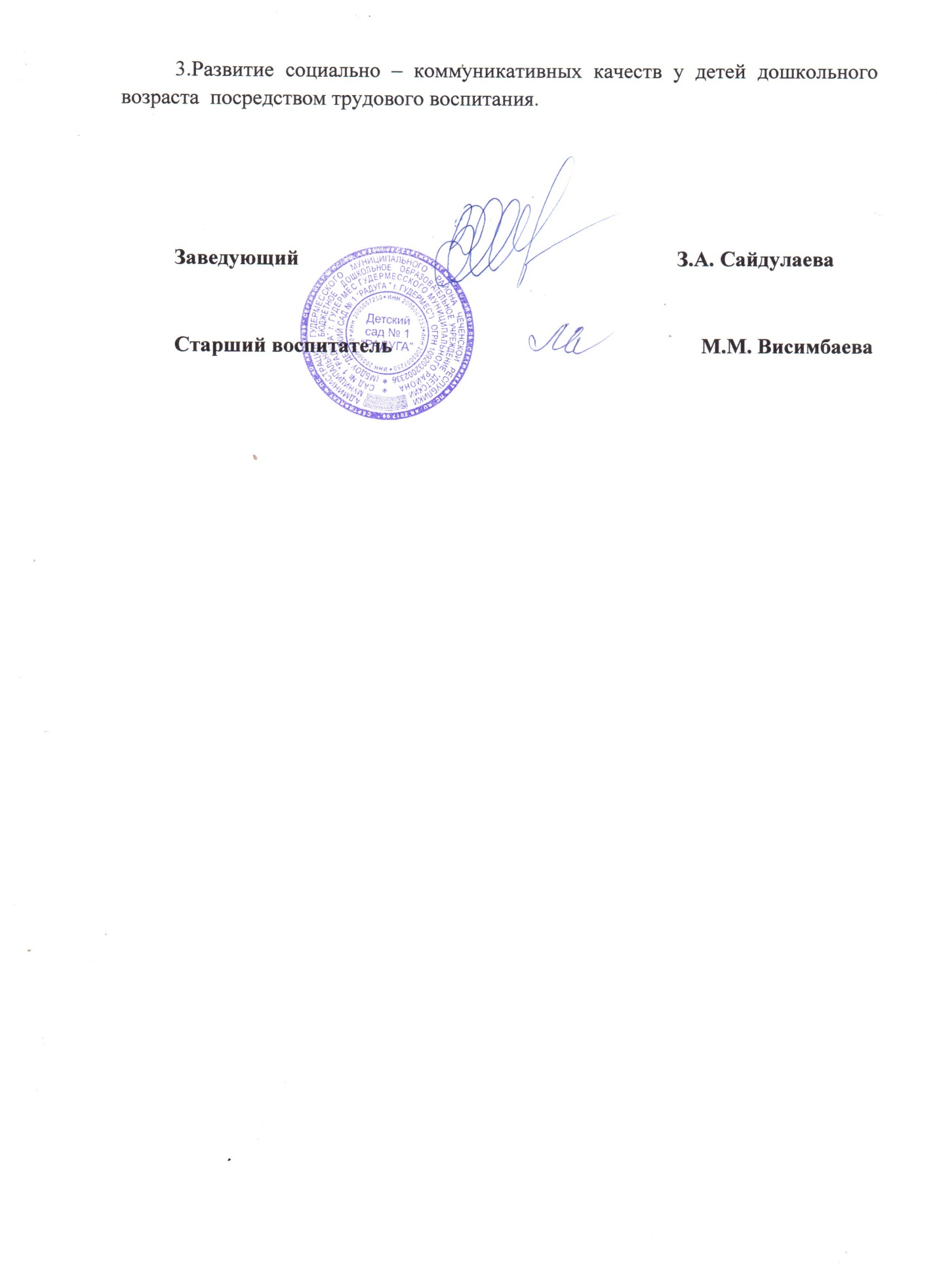 №п/пНаименование группыКоличество воспитанников1Вторая младшая «Золотые рыбки»492Средняя «Непоседы»493 Средняя «Радуга»474 Старшая «Пчелки»465Старшая «Звездочки»456 Подготовительная к школе группа «Солнышко» 44Вторая младшая группаСредние группыСтаршие группыПодготовительная группа10 ООД10 ООД13 ООД14 ООДВторая младшая группаСредние группыСтаршие группыПодготовительная группа15 минут20 минут25 минут30 минутПоказатели 20152016201720182019Общая заболеваемость31000Острая заболеваемость91000Заболеваемость детей вслучаях на одного ребёнка10000Процент часто болеющихдетей10000Процент детей с хроническимизаболеваниями00000Процент детей имеющих морфо-функциональные отклонения00000Процент тубинфицированных детей00000Процент детей функциональнонезрелых к школе00000СамопознаниеВажно уточнить знания детьми названий                            и местоположения разных органов чувств и частей тела у себя, здоровье и болезнь.Гигиенические правила                                    и предупреждение инфекционных заболеваний• Гигиена тела. Кожа, ее функциональное назначение. Уход за кожей, волосами и ногтями.•  Гигиена полости рта. Общее представление                   о ротовой полости. Уход за зубами.•  Гигиена деятельности и двигательной активности.Режим дня. Активный и пассивный отдых. Сон. Гигиена органов зрения, слуха.•  Профилактика инфекционных заболеваний.Микромир: микробы. Взаимодействие человека                    с микромиром «Хорошие» и «Плохие» микробы. Представление об инфекционных заболеваниях. Способы «пассивной» защиты от болезни: мытье рук, чесночная и луковая терапия.Питание и здоровье Питание — основа жизни.Важнейшие пищевые источники, как происходит пищеварение. Представление об основных пищевых веществах, их значение для здоровья. Непереносимость отдельных продуктов и блюд. Правила поведения за столом.•  Гигиена питания.Мытье овощей и фруктов. Правила ухода за посудой.Группа«Солнышко»«Солнышко»«Солнышко»«Солнышко»«Звездочки»«Звездочки»«Звездочки»«Звездочки»«Пчелки»«Пчелки»«Пчелки»«Пчелки»Группаначало учебного годаначало учебного годаконец учебного годаконец учебного годаначало учебного годаначало учебного годаконец учебного годаконец учебного годаначало учебного годаначало учебного годаконец учебного годаконец учебного годаУровеньчел.%чел.%чел.%чел.%чел.%чел.%Готовность617,1%1967,8%24,2%1434,1%12,2%1742,5%Условная готовность2674,2%828,5%4493,6%2765,8%4088,8%2357,5%Неготовность38,5%13,5%12,1%0048,8%00Общее родительское собраниеЗа отчетный период в ДОУ проведено  2 общих родительских собраний. Цель 1 родительского собрания: познакомить родителей с целями и задачами на учебный год,                       с приоритетным направлением ДОУ. Цель 2 родительского собрания:  подведение  итогов  воспитательно-образовательной  деятельности                     с детьми  за 2018-2019 учебный год.  Организация работы  на летний оздоровительный периодКруглые столы                   по проблеме интеллектуального развития дошкольниковВ них принимали участие старший воспитатель, педагог-психолог, учитель – логопед, воспитатели групп и другие специалисты. Участники свободно общались друг с другом. Темы круглых столов были совершенно разными – «Режим будущего школьника», «Еще раз о мелкой моторике», «Как организовать новогодний праздник дома» и т.д.Родители с удовольствием посещают круглые столы, предлагают темы для обсуждения.Проведены мастер-классы «Наши руки не для скуки», на развитие мелкой моторики.Консультации для родителей Консультации родители получали в разных формах устные и письменные, групповые и индивидуальные, плановые и внеплановые. Готовились уголки для родителей, стенды с консультациями                                     и рекомендациями.Тематика консультаций разнообразная, например, «Что такое игротерапия?», «Особенности дидактических игр в группе младшего дошкольного возраста», «Развитие мелкой моторики, как средство развития речи ребенка». Наглядные формы работы с родителямиПодготовлены для родителей памятки, папки – передвижки, стенды, фотовыставки, работа на официальном сайте ДОУ и страничке в соцсети «инстаграм». Тематические консультацииОрганизовывались специалистами ДОУ с целью ответить на все вопросы, интересующие родителей. Консультации близки к беседам, основная их разница в том, что последние предусматривают диалог, его ведет организатор бесед. Педагог стремится дать родителям квалифицированный совет, чему-то научить. Эта форма помогает ближе узнать жизнь семьи и оказать помощь там, где больше всего она нужна, побуждает родителей серьезно присматриваться к детям, задумываться над тем, какими путями их лучше воспитывать.Нетрадиционные формы общения                  с родителямиРодителей приглашали на совместные спортивные досуги, музыкальные мероприятия, экскурсии. Проведено 4 заседания родительского комитета совместно с администрацией ДОУ.Наименование мероприятияФ.И.О. участникаРезультатРайонный конкурс, приуроченный Международному женскому дню «Весна пришла – мамин праздник принесла!»Дагаева Раяна3 местоРайонный конкурс «Бекалахь, нохчийн мотт!», приуроченный Дню чеченского языкаГанукаев БилалПобедитель              в номинации                   «Самый обаятельный чтец»Районный конкурс одаренных и талантливых детей «Юные таланты»Сайдулаева Ирсана АлиевнаУчастиеВсего педагоговВысшееВысшееСреднее специальное (педагогическое)Среднее специальное (педагогическое)Заочное обучение в вузеЗаочное обучение в вузеЗаочное обучение               в колледжеЗаочное обучение               в колледжеВсего педагоговКол-во%Кол-во%Кол-во%Кол-во%18633,31266,7211,115,5Всего педагоговПедагоги высшей категорииПедагоги высшей категорииПедагоги первой категорииПедагоги первой категорииСоответствие занимаемой должностиСоответствие занимаемой должностиПедагоги без категорииПедагоги без категорииВсего педагоговКол-во%Кол-во%Кол-во%Кол-во%1800738,8211,11162,2кол-во педагоговстаж работы от 0 – 2 г.стаж работы от 2 – 10 л.стаж работы от 10 – 20 л.стаж работы от 20 – 30 л.188703